                                                                                                                                                                                                        О Т К Р Ы Т О Е    А К Ц И О Н Е Р Н О Е     О Б Щ Е С Т В О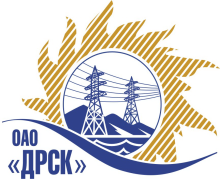 ПРОТОКОЛрассмотрения заявокПРЕДМЕТ ЗАКУПКИ:Способ и предмет закупки: Открытый электронный запрос предложений на право заключения Договора:  «Трансформатор силовой 35 кВ» для нужд филиала ОАО «ДРСК» «Амурские электрические сети» Закупка проводится  согласно ГКПЗ 2014г. раздела  2.2.2 «МТПиР»  № 2676  на основании указания ОАО «ДРСК» от  18.08.2014 г. № 205.Плановая стоимость:  6 665 255,00 руб. без учета НДСФорма голосования членов Закупочной комиссии: очно-заочная.ПРИСУТСТВОВАЛИ: 6 членов постоянно действующей Закупочной комиссии 2-го уровня.ВОПРОСЫ, ВЫНОСИМЫЕ НА РАССМОТРЕНИЕ ЗАКУПОЧНОЙ КОМИССИИ: О признании предложений несоответствующими условиям закупкиО признании предложений соответствующими условиям закупкиО предварительной ранжировке предложенийО проведении переторжкиРАССМАТРИВАЕМЫЕ ДОКУМЕНТЫ:Протокол вскрытия конвертов.Индивидуальное заключение Машкиной О.П.Индивидуальное заключение Бичевина А.В.Индивидуальное заключение Моториной О.А.Индивидуальное заключение Лаптева И.А.ВОПРОС 1 «О признании предложений не соответствующими условиям закупки»ОТМЕТИЛИ: ООО "ЭЛЕКТРОМАШИНОСТРОИТЕЛЬНЫЙ ЗАВОД - УРАЛ"Предложение участника  признается не удовлетворяющим  по существу условиям закупки
 ( цена на ЭТП  2 195 000,00 руб. ( без НДС). Письмо о подаче оферты предоставлено на 2 300 000.00 руб. без НДС). Согласно п. 2.6.7 закупочной документации предложение не соответствует последней Ставке. Предлагается отклонить данное предложение от дальнейшего рассмотрения.ЗАО "ГК "Электрощит"-ТМ Самара".В предложении участника срок поставки -  150 дней с момента подписания договора (в данном случае поставка может быть осуществлена не ранее 28.02.2015 г.), что не соответствует п.1.1. ТЗ (срок поставки оборудования до 30.11 2014 г.)Предлагается отклонить данное предложение от дальнейшего рассмотрения.ЗАО "Группа "СВЭЛ"В предложении участника срок поставки -  120 дней с момента подписания договора (в данном случае поставка может быть осуществлена не ранее 31.01.2015 г.), что не соответствует п.1.1. ТЗ (срок поставки оборудования до 30.11 2014 г.)Предлагается отклонить данное предложение от дальнейшего рассмотрения.ООО “АЗБУКА ЭЛЕКТРИЧЕСТВА”В предложении участника срок поставки - декабрь 2014 г. (в данном случае поставка может быть осуществлена не ранее 17.12.2014 г., т.к. изготовление – 40-50 дней – это 17.11.14 г., доставка – 30 дней – 17.12.14 г., что не соответствует п.1.1. ТЗ (срок поставки оборудования до 30.11 2014 г.)Предлагается отклонить данное предложение от дальнейшего рассмотрения.ВОПРОС 2 «О признании предложений соответствующими условиям закупки»ЗАО "ЭТК "БирЗСТ" (679017, Россия, Еврейская автономная область, г. Биробиджан, ул. Трансформаторная, д. 1), ООО "Энергия-М" (182113, Россия, Псковская область, г. Великие Луки, ул. Строителей, д. 10) признаются удовлетворяющим по существу условиям закупки. Предлагается принять данные предложения к дальнейшему рассмотрению.ВОПРОС 3  «О предварительной ранжировке предложений»ОТМЕТИЛИ:В соответствии с требованиями и условиями, предусмотренными извещением о закупке и Закупочной документацией, предлагается предварительно ранжировать предложения следующим образом:ВОПРОС 4  «О проведении переторжки»ОТМЕТИЛИ:Учитывая результаты экспертизы предложений Участников закупки, Закупочная комиссия полагает проведение переторжки. РЕШИЛИ:Признать предложения ЗАО "ЭТК "БирЗСТ", ООО "Энергия-М" соответствующими условиям закупки.Отклонить предложения ООО "ЭЛЕКТРОМАШИНОСТРОИТЕЛЬНЫЙ ЗАВОД - УРАЛ",  ЗАО "ГК "Электрощит"-ТМ Самара", ЗАО "Группа "СВЭЛ", ООО “АЗБУКА ЭЛЕКТРИЧЕСТВА”Утвердить предварительную ранжировку предложений Участников.место: ЗАО "ЭТК "БирЗСТ"место: ООО "Энергия-М"4.    Провести переторжку. - Пригласить к участию в переторжке участников ЗАО "ЭТК "БирЗСТ", ООО "Энергия-М" - Определить форму переторжки: заочная. - Назначить переторжку на 23.09.2014 в 15:00 час. (благовещенского времени).           - Место проведения переторжки: ЭТП b2b-energo Техническому секретарю Закупочной комиссии уведомить участников, приглашенных к участию в переторжке о принятом комиссией решении.ДАЛЬНЕВОСТОЧНАЯ РАСПРЕДЕЛИТЕЛЬНАЯ СЕТЕВАЯ КОМПАНИЯУл.Шевченко, 28,   г.Благовещенск,  675000,     РоссияТел: (4162) 397-359; Тел/факс (4162) 397-200, 397-436Телетайп    154147 «МАРС»;         E-mail: doc@drsk.ruОКПО 78900638,    ОГРН  1052800111308,   ИНН/КПП  2801108200/280150001№ 472/МТПиР-Р               город  Благовещенск«___» сентября 2014г.Место в предварительной ранжировкеНаименование участниковЦена, в руб. без НДСНеценовая предпочтительность (в баллах на балльной шкалеот 3до 5)1 местоЗАО "ЭТК "БирЗСТ"1 975 0003,02 местоООО "Энергия-М"2 000 0003,0Ответственный секретарь Закупочной комиссии 2 уровня ОАО «ДРСК»____________________О.А. МоторинаТехнический секретарь Закупочной комиссии 2 уровня ОАО «ДРСК»____________________      Г.М. Терёшкина